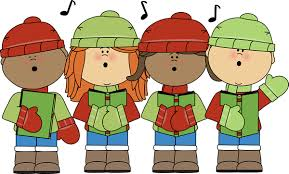 Week of December 12 to 16th, 2016Parents please check out the most recent post on the school website for our Christmas concert song.  We perform on Friday, December 16th!  There are two performances 9:00 and 11:00, come early to get a good seat.  The K-team will be keeping the children on stage after the performance for pictures.For this week’s homework please practice our Christmas song.  I have also included a sight word game called ‘Pop’ in your child’s communication bag for those students who have not yet mastered the sight words we’ve covered so far.  This ‘Pop’ game is also homework for over the holidays.  For students that mastered these words I will post and send home a hard copy of the top 25 words used in the English language.This is the last week that students will be taking a library book and home reading books home.  However, they will be receiving a little book gift during the last week of school to enjoy!  Please visit the Fredericton Public Library over the holidays, sign your child up for a library card, so they can access all the books their little heart desires.  Please continue to read bedtime stories to your child over the holidays.  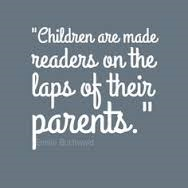 Monday:  Read new home reading book.  Complete Jolly Phonics letter Bb sheet if you haven’t already.  Students will be introduced to Mr. bd (beady eyes).  Discuss the meaning of small beady eyes i.e. like mouse eyes.  There will be a poster of Mr. bd eyes in your child’s communication bag, have your child trace the b and then the d as they say “Mr. bd eyes”.  Do this several times, starting from the top and going down (use ABC boom sounds to help – b is plop, pursh – finger goes up then shlang – close the helmet/d is plop, pursh, cave – your child’s finger should not leave the page to form these letters).  This helps with distinguishing between the b and the d.  Next, have your child show you how they put on their glasses like Mr. bd eyes using their hands and then placing the b and then d down on the poster as they say his name.  This becomes a strategy for children when reading.  If they come across a b or d in reading and they are not sure if it is a b or a d.  They simply put on their glasses and say “Mr. b (place left had down) d (place right hand down) keeping their hands in the shape of his glasses.   Tuesday:  Read home reading book for second night.  Practice Mr. bd eyes again, several times.  Have your child print b’s and d’s on small pieces of paper and put them in a bag/box/container.  Have your child choose one at a time and tell if it is a b or a d.  Have them check their answer with their Mr. bd eyes glasses.  Next, take a b and a d from the pile of cards.  Have your child turn the letters upside down to see what the new letter is – b upside down is q and d turns into p!Wednesday:  Read new home reading book.  Play Mr. bd eyes again.  Have them identify the letters when they are turned upside down.Thursday:  Read home reading book for second night.  Today, we are beginning to learn that the vowels a,e,i,o and u make two sounds.  These are special letters and are found in all words (later they will learn that sometimes y acts like a vowel in words, but for now they need to know that vowels make two sounds – the short vowel sound which they have been learning and they can also say their own name in words like; rain, boat, pie, see, seat, unicorn).  Students have been exposed to this when stretching and writing words, but formal teaching of this begins this week and into the new year.  We will be starting by sorting pictures with the short and long sound /a/.  There is an activity in your child’s communication bag.  Please cut apart the cards and sort these pictures.  Say the name of the picture and stretch the word to hear if the word has a long or short /a/ sound and then decide where it goes.  Revisit this activity over the holidays.  Feel free to print and sort pictures with long and short sounds for the remainder e, i, o, and u.  Long vowel sounds have alternative spellings i.e. rain, cake, day.  However, in the new year with the Jolly Phonics program students will only be exposed to the long sound happening when two vowels are together in a word i.e. rain, boat, pie, see, seat.  There is a very catchy tune that can be found on Youtube that goes with this ‘When two vowels go walking the first one does the talking.’  The first letter says it’s own name and the other vowel is quiet.  Friday – Please send all library and home reading books to school.  I’ve created a new alphabet chart that matches up better with the jolly phonics program.  You will find a copy of this in your child’s communication bag.  For next week and over the holidays, have your child recite and point to the letters.  Have your child tell you the letter name, sound and action at random using the alphabet chart.  So far we have covered the following letters: Ss, Aa, Tt, Ii, Pp, Nn, Cc, Kk, Ee, Hh, Rr, Mm, Dd, Gg, Oo, Uu, Ll, Ff, Bb and beginning the long sound /a/.  When identifying vowels ask your child what is the other sound that the letter makes?  Have them identify just the special vowel letters and have them tell the short and long sound of each.   For math, students can work on forming numbers to 7 using the Boom sounds and representing these numbers with pictures and objects.  If they have mastered this, they can work on showing a number with two sets i.e. 5 pigs and 2 dogs makes 7 animals all together / 4 fingers on one hand and 3 on the other hand makes 7 fingers all together / 1 apple and 6 bananas makes 7 fruits.  There are 3 ways to show 7.Reminders:Very important: Pack extra mitts/gloves in your child’s book bag so they have a dry pair to wear when they need them. We go outside unless it is colder than -20C.***Check weekly for head lice. Several cases have been reported.***Dates to remember:16th- Last day for cafeteria (children are to bring their lunches for Dec. 19-23)20th- Storm date for Christmas concert22nd- Art Richard concert for students22nd- Class Christmas Celebration!  We will be playing Alphabet Bingo / Initial Sound Bingo on this day.  I’m asking for some parents to provide stickers or something cute from the dollar store to give out as prizes for the Bingo winners.  I’d like to have enough small prizes, so that each child gets a little something.  I’m also asking for a few special snacks like Christmas Cookies or Cupcakes.  Children can still bring their usual snack and this will be just a festive extra treat.  Please email me or send a note in your child’s communication bag if you are willing to provide stickers, some form of small prize or a special treat.23rd- Last day of classes (early dismissal).  I will be sending day care students to day care on this day.  However, please check with your day care to see if they are picking children up early on this half day?  If they are not, parents are asked to come and pick-up their child.  Last year, I don’t think Go-Go picked them up early.        I will be sending students on their assigned busses, however please send a note for any alternative dropping off points i.e. a baby sitter.  I have to get a form from the office to give bus drivers for alternative dropping off points.  Parents are also welcome to pick their child up from school on that day, but please send a note saying you will be picking them up, so I don’t send them on their regularly assigned bus.  Students who are normally picked up from school by parents will have to come early to pick-up their child.Thank you for your support!